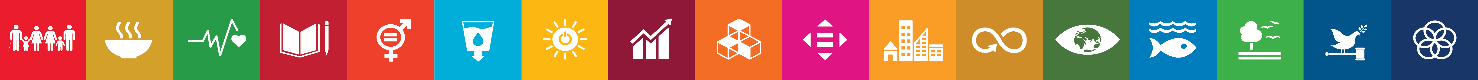 Nombre del IndicadorMétodo de cálculoSentido esperadoFrecuencia mediciónUnidad de medidaLínea baseLínea basemetasmetasseptiembreseptiembreSemaforizaciónSemaforizaciónSemaforizaciónNombre del IndicadorMétodo de cálculoSentido esperadoFrecuencia mediciónUnidad de medidavalorañoMeta del cicloMeta del añoactividades%cumplimiento% de servicios ofrecidos a ciudadanos a través del oficial conciliadorservicios ofrecidos a ciudadanos/ servicios programados*100AscendenteAnual %ND20206663-50-2% Puestas a disposición hechas por los elementos de policía municipal y estatal.Puestas a disposición hechas por los elementos de policía municipal y estatal/puestas a disposición registradas*100AscendenteAnual%ND2020350350350175-3490-174%  de ciudadanos presentados por elementos de policía municipal y estatal.ciudadanos presentados por elementos de policía municipal y estatal/ciudadanos registrados*100Ascendentemensual%ND20205035088176%5025-490-24% de ciudadanos que acuden a solicitar los diferentes servicios.ciudadanos que acuden a solicitar los diferentes servicios/ciudadanos registrados*100AscendenteAnual %ND2020210210210105-2090-104% de solicitud de citatorios, actas, asesorías, convenios atendidossolicitud de citatorios, actas, asesorías, convenios atendidos/servicios registrados*100AscendenteMensual %ND202030210227756.66%3015-290-14% de difusión de la campaña de servicios que ofrece el oficial conciliadorDifusión de la campaña de servicios que ofrece el oficial conciliador/Difusión programada*100AscendenteAnual %ND202033321% de campañas realizadas para difusión de los servicios del conciliadorcampañas realizadas para difusión de los servicios del conciliador/campañas programadas*100AscendenteTrimestral %ND2020131100%1-0